Поднял флаг над Силезским вокзалом24.01.2020   День Победы   №10 25 января 2020 года 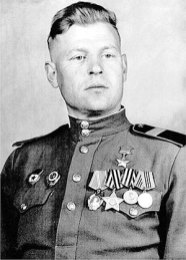 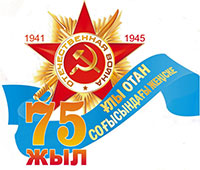 Героям-землякам – слава!
Василий Афанасьевич Бовт родился в 1916 году в селе Васильевка нынешнего Балкашинского района Акмолинской области, в крестьянской семье. Юность его прошла в г. Барнауле. В Красную армию призван 23 июня 1943 года Барнаульским городским военным комиссариатом Алтайского края РСФСР. С 24 марта 1944 года участвовал в боях на различных фронтах Великой Отечественной войны, в освобождении Украины, Молдавии, Польши, брал Берлин.В марте-апреле 1944 года командир пулеметного расчета, гвардии рядовой В. Бовт в составе части 46-й армии 3-го Украинского фронта на днестровском плацдарме в районе с. Пушкари стойко отражал контратаки противника, поддержанные танками и самоходными орудиями. А с июня по август 1944 года - на плацдарме в районе с. Пугачены (Григориепольский район Молдавии). За мужество и героизм удостоился ордена Славы III степени.В августе 1944 года в составе части 5-й ударной армии 3-го Украинского фронта участвовал в Ясско-Кишиневской наступательной операции и освобождении столицы Молдавии. В бою за Кишинев 23 августа под сильным пулеметным огнем противника со своим расчетом выдвинулся вперед и расстреливал немцев почти в упор. При отражении двух контратак противника огнем своего пулемета подавил один станковый пулемет, уничтожил 30 солдат и офицеров, трех пулеметчиков и наблюдателя-корректировщика. Его грудь украсила вторая государственная награда - орден Красной Звезды.В начале 1945 года уже гвардии сержант Василий Бовт командовал пулеметным расчетом 180-го гвардейского стрелкового полка 60-й гвардейской стрелковой дивизии 32-го стрелкового корпуса. Соединение было переброшено на 1-й Белорусский фронт, в Польшу, на Магнушевский плацдарм и в составе 5-й ударной армии сражалось до конца войны. В. Бовт участвовал в Висло-Одерской операции, в ходе которой 60-я гв. сд с 15 января наступала к реке Пилица, а затем в обход Варшавы с юго-запада в направлении на Гнезно. К концу января дивизия с боями прошла около 600 километров, освободила г. Дризен (Дрезденко) и, форсировав реку Нетце (Нотець), - г. Ландсберг (Гожув-Великопольски) у границы с Германией.2 февраля гвардейцы по подтаявшему льду перешли через Одер и захватили плацдарм у населенного пункта Геншмар, северо-западнее г. Кюстрин (Костшин) и до 22 марта вели бои за его удержание.С 14 апреля 1945 года В. Бовт участвовал в Берлинской операции, в которой особо отличился. Начав наступление с Кюстринского плацдарма, 60-я гв. сд, двигаясь с боями к Берлину, 17 апреля форсировала реку Альте-Одер. В боях при форсировании этой реки В. Бовт под сильным пулеметным огнем противника первый со своим расчетом переправился через реку и огнем своего станкового пулемета прикрыл переправлявшуюся пехоту. Затем дивизия подошла к системе озер и реке Штобберов. Из-за отсутствия переправочных средств пехота форсировала последнее вброд. Два батальона 180-го гв. сп в 10 часов с боем преодолели водную преграду и захватили небольшой плацдарм юго-западнее деревни Карлсдорф. В полдень на плацдарме уже полностью были 180-й и 177-й гвардейские стрелковые полки. Они отбили контратаки вражеской пехоты, танков, самоходных орудий и начали передвижение к населенному пункту Райхенберг. Темп наступления замедляли сплошные завалы в лесном массиве, а также плотный заградительный минометный огонь противника. Соседние части отстали, оголив левый фланг 180-го гв. сп. Противник мог зайти к нему в тыл. Гвардии сержант В. Бовт, оценив обстановку, выкатил с расчетом свой пулемет на выгодную, но опасную позицию. Ждать пришлось недолго. Перед гвардейцами появились немцы в количестве до взвода пехоты. Подпустив их метров на 30, пулеметчики открыли огонь. Враг отступил, но ненадолго. Последовали вторая, третья и четвертая атаки. В последней участвовали не менее 40 солдат. Пришлось пустить в ход гранаты. Когда отбили последнюю атаку, на поле боя лежали 25 убитых гитлеровцев. Опасность обхода полка с тыла миновала.60-я гв. сд с боями пробивалась к Берлину. 21 апреля она ворвалась в его восточный пригород - Марцан и завязала уличные бои, продвигаясь к центру. Утром 23 апреля после короткой, но мощной артиллерийской подготовки 60-я вместе с 266-й стрелковой дивизией пошли на штурм Силезского вокзала. В жестоком кровавом бою фашисты, оборонявшие его, были перебиты. На фронтоне вокзала поднял Красный флаг гвардии сержант 180-го гвардейского стрелкового полка Василий Бовт. 2 мая 1945 года штурм Берлина был победоносно завершен.Указом Президиума Верховного Совета СССР от 15 мая 1946 года «За умелое выполнение боевых задач, отвагу и героизм, проявленные в боях за Берлин», гвардии сержант Василий Афанасьевич Бовт был удостоен высокого звания Героя Советского Союза с вручением ордена Ленина и медали Золотая звезда.После окончания войны Василий Афанасьевич был демобилизован. Жил и работал в г. Кизляре Дагестанской АССР. В этом же городе ушел из жизни 28 октября 1949 года. На могиле установлен памятник. Имя Героя Советского Союза В. А. Бовта также увековечено на обелиске Славы города Кокшетау и Мемориале славы города Барнаула.Марат НУРСЕИТОВ,
по материалам областного госархива.